In Activity related to SWITCHTOHEALTHY project and under the patronage of his excellency the minister of environment in Lebanon Dr. Nasser YassinConsumers Lebanon organize workshop in collaboration with Amwaj of the environment and Tyr coastal Natural reserve entitled: “Food and sea turtles in the Mediterranean region”Date: Saturday 4 February 10:00AMPlace: Tyr City house 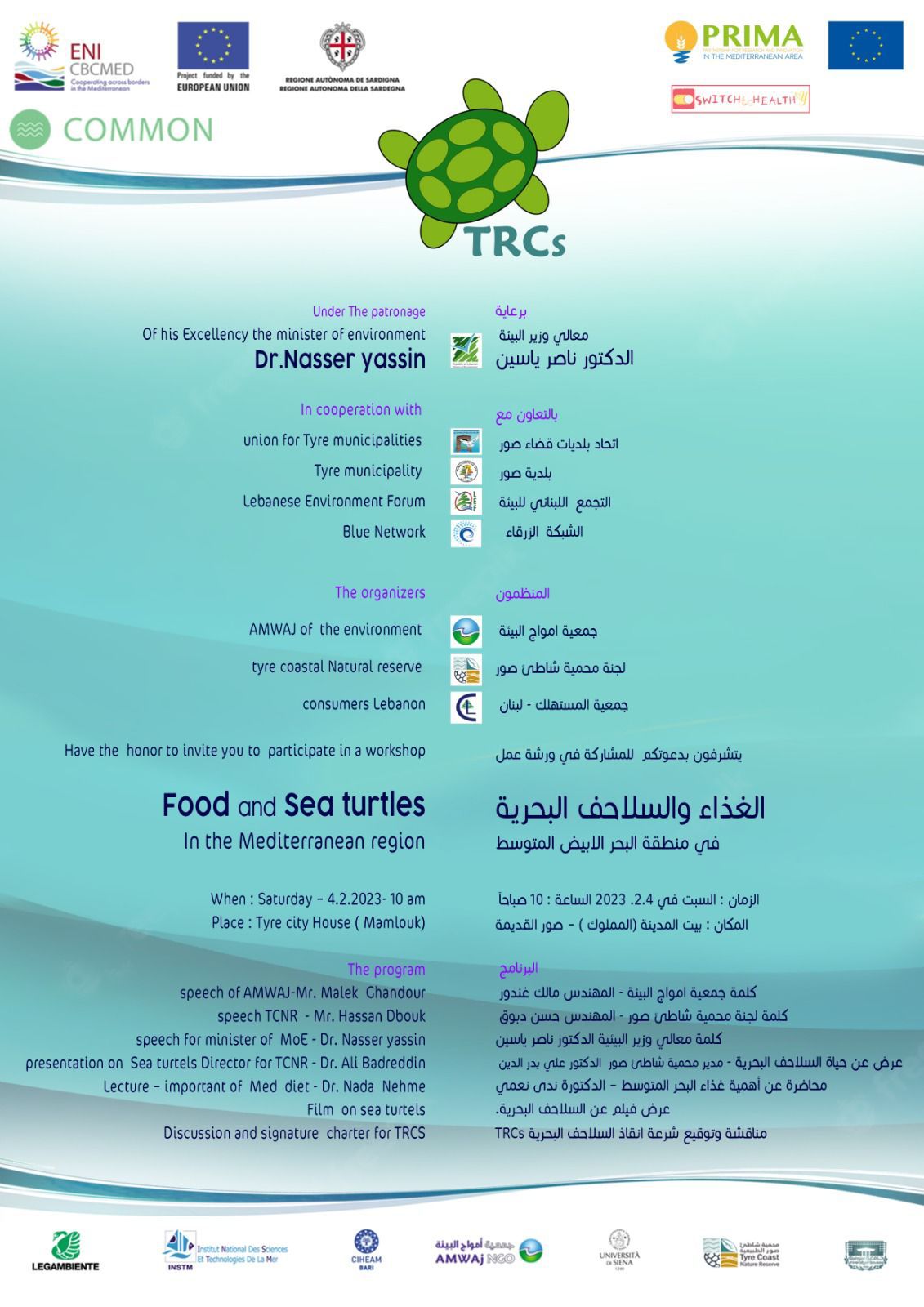 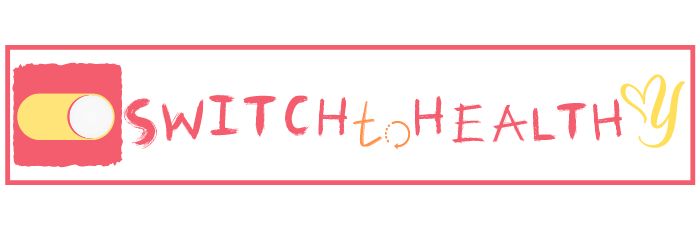 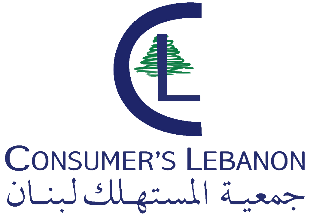 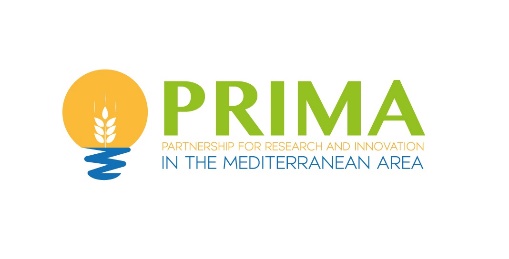 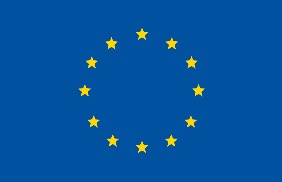 